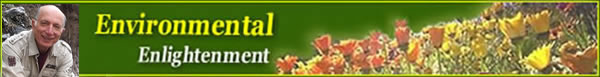 
Environmental Enlightenment #232
By Ami Adini - Issued February 5, 2017